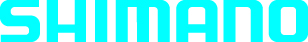 Pour faire face à son développement et accompagner sa croissance, SHIMANO FRANCE, filiale de SHIMANO Japon, spécialisée dans la distribution de pièces détachées et accessoires cycles, renforce sa structure et recherche un :CHARGE DE MARKETING DIGITAL ET SPONSORING H/FRégion Nord (Arras)CDI - Poste à pourvoir dés que possibleRattaché au Responsable Marketing Opérationnel et en coordination avec l’équipe marketing de SHIMANO France, vous participerez au déploiement des actions digitales et sponsoring, en accord avec le plan marketing et les budgets alloués, afin d’assurer la promotion des marques distribuées.Vos missions et responsabilités principales consistent à :Assurer la planification, le développement et l’exécution du contenu local sur les plateformes de réseaux sociaux et les sites web appartenant à Shimano et s’assurer de la mise à jour permanente et correcte de l’information sur ces sites.Créer du contenu relatif aux activités locales telles que des évènements, actualités sportives, nouveaux produits, etc…Gérer l’approvisionnement et la livraison des systèmes de diffusion de vidéos dans les magasins et mettre à jour son contenu en coordination avec Shimano  Europe et à partir des éléments mis à disposition par les fournisseurs ou créés en interne.Assurer la rédaction et le suivi de production des Newsletters Shimano Europe et France avec l’ensemble des services de Shimano France.Analyser les résultats des activités digitales via des rapports périodiques, mettre à jour et diffuser les indicateurs de performance afin de proposer  un plan d’amélioration.Mettre en place les partenariats sportifs et leur suivi logistique, en accord avec la politique sponsoring de Shimano France et le Responsable Marketing Opérationnel.Suivre mensuellement le budget associé aux activités et ajuster les prévisions de dépenses annuelles en consultation avec le Responsable Marketing Opérationnel.Expérience de 2 à 3 ans minimum dans le marketing digital				Connaissances du monde du sport et du cycle en particulierExcellente capacité de rédaction en français (orthographe, grammaire)			Anglais courant écrit et parlé indispensableMaîtrise du pack Adobe (Photoshop, Illustrator) est indispensable			Maîtrise parfaite de l’outil informatique (Word, Excel, Powerpoint) et des outils web (Google Analytics et CMS)Véritable force de proposition, autonome, doté d’un intérêt pour le vélo, ayant l’esprit d’équipe et résolument tourné vers la concrétisation rigoureuse des projets, votre capacité à conjuguer créativité et pragmatisme opérationnel vous permettront de réussir à ce poste.